3º ANO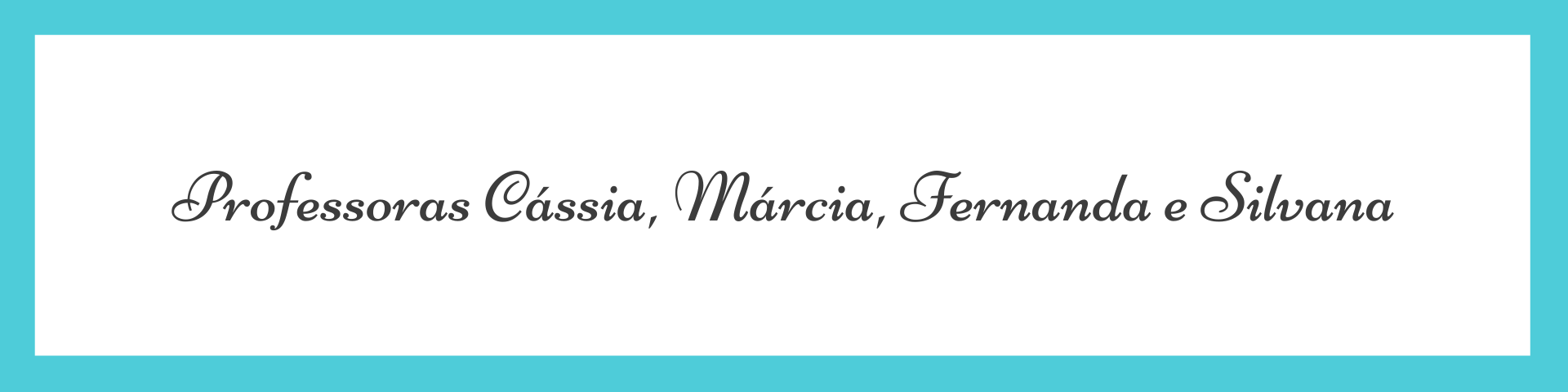 ATIVIDADES PARA 19 A 23 DE JULHO DE 2021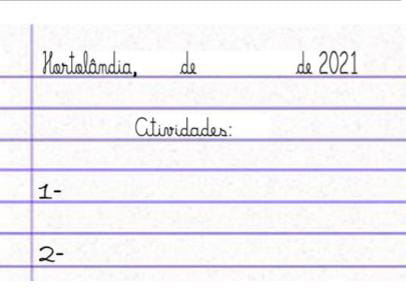 Segunda-feira (19/07/2021) - Língua Portuguesa1- Encontre no dicionário o significado das palavras abaixo e registre em seu caderno.A – Egoísmo:B – Vingança:C – Solidariedade:D – Maldade:E – Humildade:2- Escreva qual característica os personagens mostraram nos episódios abaixo:A- Quando o Alce e o Urso brigaram por passagem demonstraram ________________B – Quando o coelho soltou a cerca para derrubar o Alce e o Urso demonstrou ________________C – Quando o Guaxinim ofereceu passagem ao Coelho demonstrou _______________ e _________________. 	D – Quando o Urso bateu no Guaxinim e jogou-o fora demonstrou muita ____________________. E – Quando o Alce chutou o Coelho demonstrou ______________________.3 – Se você fosse o Alce ou o Urso, o que você faria de diferente para resolver a situação?_________________________________________________________________________________________________________________________________________________________Terça-feira (20/07/2021) - GeografiaLembrete: Os elementos naturais de uma paisagem surgem naturalmente e os elementos culturais são colocados pelo homem. 1 – Observe a paisagem do filme “A Ponte” e escreva o nome de um elemento cultural existente nela __________________________________. 2 - Agora escreva o nome de elementos naturais que você observou nesta paisagem__________________________________________.Quarta-feira (21/07/2021)Todos temos medo de algo. O importante é superá-lo com valentia e inteligência.Resolva os desafios matemáticos em seu caderno. Não esqueça de escrever a resposta.A distância da mata até a orla da praia é de 4 metros. Quantos metros percorreu o passarinho se fez o percurso de ida e volta três vezes?2 – Havia um bando de 42 passarinhos. Se 35 saíram para caçar alimento, quantos ficaram descansando?Quinta-feira (22/07/2021)História/Língua PortuguesaEscreva um texto contando a história do filme com um final feliz. Não se esqueça de dar um título e sua opinião sobre a atitude do personagem principal.Sexta-feira (23/07/2021)Ciências1 – Que sentimentos brotaram em você enquanto assistia ao filme? _____________________2 – Cada vez que as pessoas recebiam algum tipo de agressão seu corpo ficava quebrado. O corpo trincado poderia ser traduzido como:(    ) muita tristeza   (    ) muita alegria3 – Um coração novo, cheio de alegria foi capaz de transformar e curar pessoas de alma machucada. Agora é sua vez de fazer a diferença na vida de alguém. Você vai oferecer abraço e palavras positivas a pelo menos 5 pessoas. Pode ser da família, pessoas que estão com você em seu dia a dia, pois estamos na pandemia e precisamos nos cuidar. Preste atenção na reação das pessoas e depois registre em seu caderno se valeu a pena ou não. Assim finalizamos mais um período de estudos. Bom final de semana.